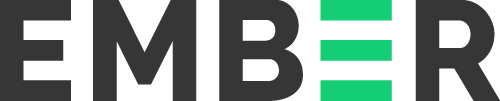 NGHIÊM CẤM CHO ĐẾN 00.01 JAKARTA, THỨ 5  NGÀY 7 THÁNG 7 NĂM 2022ASEAN vẫn chưa thực sự đẩy mạnh phát triển nguồn năng lượng gió và năng lượng mặt trờiViệt Nam là nước có tỷ trọng năng lượng gió và năng lượng mặt trời cao nhất khu vực ASEAN với mức đóng góp 11% vào tổng sản lượng điện cho toàn khu vực vào năm 2021, cao hơn một chút so với mức trung bình toàn cầu. Dự thảo Quy hoạch phát triển Điện lực quốc gia lần thứ 8 sẽ chỉ nâng mức tỷ trọng lên 18% vào năm 2030.Jakarta, Indonesia, ngày 7 tháng 7 2022 - Theo một báo cáo mới vừa được tổ chức tư vấn năng lượng toàn cầu Ember công bố hôm nay, nhu cầu về năng lượng điện sạch đang gia tăng nhanh chóng tại ASEAN (Hiệp hội các quốc gia Đông Nam Á). Để đáp ứng nhu cầu đang gia tăng này và ngăn chặn việc gia tăng thêm lượng phát thải CO2 trong toàn ngành điện, các quốc gia thành viên ASEAN sẽ cần tăng cường hơn nữa nguồn năng lượng gió và năng lượng mặt trời.Báo cáo cho thấy trong số 10 quốc gia thành viên ASEAN, năm quốc gia— Indonesia, Malaysia, Philippines, Thái Lan và Việt Nam—hay còn gọi là “ASEAN 5” đóng góp 89% vào tổng sản lượng điện của khu vực, góp phần quan trọng vào việc đạt được mục tiêu chuyển đổi năng lượng sạch trong khu vực, mặc dù đóng góp từ các thành viên còn lại của ASEAN đều quan trọng như nhau để khu vực đạt được các mục tiêu về khí hậu.Tuy nhiên, đến năm 2030, các kế hoạch mới nhất liên quan đến năng lượng do ASEAN 5 công bố chỉ đặt ra mức tăng 11% về tỷ trọng năng lượng gió và năng lượng mặt trời trong tổng nguồn cung điện cho toàn khu vực. Đến năm 2030, Việt Nam dự kiến ​​sẽ sản xuất tổng cộng 18% năng lượng gió và năng lượng mặt trời, Philippines sản xuất 16,5% và Thái Lan sản xuất 9,6%. Sản lượng của Malaysia và Indonesia lần lượt đạt 3,4% và 2%. Và sản lượng này không phù hợp với lộ trình không phát thải theo IEA. Các xu hướng gần đây cho thấy nếu nguồn cung năng lượng sạch không thể đáp ứng nhu cầu ngày càng tăng thì nguồn nhiên liệu hóa thạch sẽ chiếm ưu thế.Việt Nam là quốc gia có sự tiến bộ đáng kể nhất trong những năm gần đây. Tỷ trọng năng lượng gió và năng lượng mặt trời đã tăng từ mức gần 0% vào năm 2015 lên thành 11,5% vào năm 2021. Phần lớn kết quả này đến từ sự bùng nổ về năng lượng mặt trời trong nước. Tuy nhiên, bản thảo mới nhất trong Dự thảo Quy hoạch phát triển Điện lực quốc gia lần thứ 8 (2021-2030) được cho là chỉ đề ra mục tiêu triển khai 18,5 GW năng lượng điện gió vào năm 2030 và sẽ không bổ sung sản lượng năng lượng mặt trời vào năm 2030.Mặc dù tỷ trọng sản xuất năng lượng mặt trời và năng lượng gió sẽ tăng cao hơn 7 điểm phần trăm so với tỷ trọng hiện tại nhưng sự gia tăng về năng lượng gió sẽ chỉ đáp ứng 23% mức tăng về tổng nhu cầu điện. Đồng thời, việc ngừng triển khai năng lượng mặt trời cho đến năm 2030 sẽ làm chậm tiến độ chuyển đổi năng lượng điện sạch của cả nước.Năng lượng gió và năng lượng mặt trời cần được đẩy mạnh phát triển ở các quốc gia ASEAN, đặc biệt là trong bối cảnh năng lượng gió và năng lượng mặt trời hiện là giải pháp nhanh chóng và tiết kiệm nhất để thay thế than đá.Báo cáo cũng cho thấy:Mức tăng trưởng về  nguồn điện sạch không theo kịp nhu cầu về điện, dẫn đến tình trạng gia tăng về mức sử dụng nhiên liệu hóa thạch. Điện sạch chỉ đáp ứng 39% nhu cầu điện gia tăng tại 5 nhà máy phát điện lớn nhất ASEAN trong giai đoạn từ năm 2015 đến năm 2021 và chỉ có 48% nhu cầu về điện được đáp ứng thông qua nguồn nhiên liệu hóa thạch. Do đó, tổng lượng phát thải CO2 của ngành điện ở các quốc gia này đã tăng tổng cộng 21%.Năng lượng gió và năng lượng mặt trời chỉ đóng góp 4% tổng sản lượng điện của ASEAN vào năm ngoái, thấp hơn nhiều so với các nước khác như Trung Quốc (11%) và Ấn Độ (8%). Việt Nam (11%) là quốc gia duy nhất có mức đóng góp vượt mức trung bình của thế giới về năng lượng gió và năng lượng mặt trời, trong đó Việt Nam đã lần đầu tiên đóng góp 10% tổng mức năng lượng điện toàn cầu vào năm 2021.Chuyên gia phân tích dữ liệu điện châu Á của Ember, Achmed Edianto cho biết, “Các chính phủ cần đẩy mạnh năng lượng gió và năng lượng mặt trời như ở các quốc gia Trung Quốc, Ấn Độ và nhiều nơi khác trên thế giới. Khi giá nhiên liệu hóa thạch tăng cao, việc duy trì giá năng lượng gió và năng lượng mặt trời thấp sẽ đem đến nguồn năng lượng sản xuất trong nước giá rẻ”.“Năng lượng gió và năng lượng mặt trời đang phát triển trên khắp Đông Nam Á nhưng cần có những mục tiêu mạnh mẽ hơn và có biện pháp thực hiện kịp thời để tận dụng tiềm năng rộng lớn này. Các chính phủ cần điều chỉnh lại các kế hoạch năng lượng cho năm 2030,” ông chia sẻ thêm.Năng lượng gió và năng lượng mặt trời sẽ là xương sống trong hệ thống điện tương lai của thế giới nhưng các kế hoạch điện hiện tại ở các nước ASEAN chưa phản ánh được điều này. Báo cáo không phát thải của IEA cho thấy vào năm 2030, 40% nguồn cung điện toàn cầu sẽ đến từ năng lượng gió và năng lượng mặt trời. Các kế hoạch tham vọng hơn về triển khai năng lượng gió và năng lượng mặt trời ở ASEAN là cần thiết để thích ứng với mục tiêu hạn chế gia tăng nhiệt độ toàn cầu ở mức 1,5°C.Uni Lee, chuyên gia phân tích dữ liệu điện châu Á của Ember cho biết: “Theo các chính sách hiện tại, năng lượng gió và năng lượng mặt trời dự kiến chỉ đóng góp 1/10 tổng sản lượng điện vào năm 2030. Sản lượng này gần như không đủ để đáp ứng nhu cầu đang tăng lên nhanh chóng. Việc mở rộng quy mô nhanh chóng của quá trình hiện đại hóa năng lượng gió và năng lượng mặt trời và lưới điện sẽ là một mảnh ghép quan trọng để giải quyết cuộc khủng hoảng khí hậu ở khu vực này”.-HẾT-Ghi chú dành cho biên tập viênGói phương tiện - thông cáo báo chí, báo cáo, đồ họa, bảng dữ liệuBáo cáo sẽ được công bố trực tuyến vào ngày 7 tháng 7 năm 2022 tại: https://ember-climate.org/insights/research/unleashing-solar-and-wind-in-asean/Liên hệ phỏng vấnAchmed Shahram EdiantoChuyên gia phân tích Điện lực Châu Á, Emberachmed@ember-climate.org+62 813 1916 3013Đặt câu hỏi về truyền thôngRini SucahyoGiám đốc Truyền thông Châu Á, Emberrini@ember-climate.org+62 8111 800 741Giới thiệu về EmberEmber là tổ chức tư vấn về khí hậu và năng lượng độc lập, phi lợi nhuận, chuyên thực hiện các nghiên cứu mới mẻ và có tác động cao, các chính sách khả thi về mặt chính trị nhằm thúc đẩy quá trình chuyển đổi toàn cầu từ than sang điện sạch.https://ember-climate.org/@EmberClimateGiới thiệu về báo cáo nàyBáo cáo “Thúc đẩy phát triển năng lượng gió và năng lượng mặt trời ở ASEAN” của Ember nhằm thu hút sự chú ý của các nhà hoạch định chính sách ASEAN về tầm quan trọng của năng lượng gió và năng lượng mặt trời cũng như sự cấp thiết của việc đưa các nguồn năng lượng này trở thành xương sống của hệ thống điện trong khu vực trong thập kỷ này.Báo cáo này phân tích dữ liệu điện năng mới nhất của 5 quốc gia ASEAN lớn đang chiếm lĩnh về tổng sản lượng điện của khu vực với tỷ lệ 89%. Các quốc gia này bao gồm Indonesia, Malaysia, Philippines, Thái Lan và Việt Nam với sự gắn kết tiến trình phát triển năng lượng sạch và các mục tiêu năng lượng tái tạo với lộ trình hướng tới không phát thải của IEA.Biểu đồ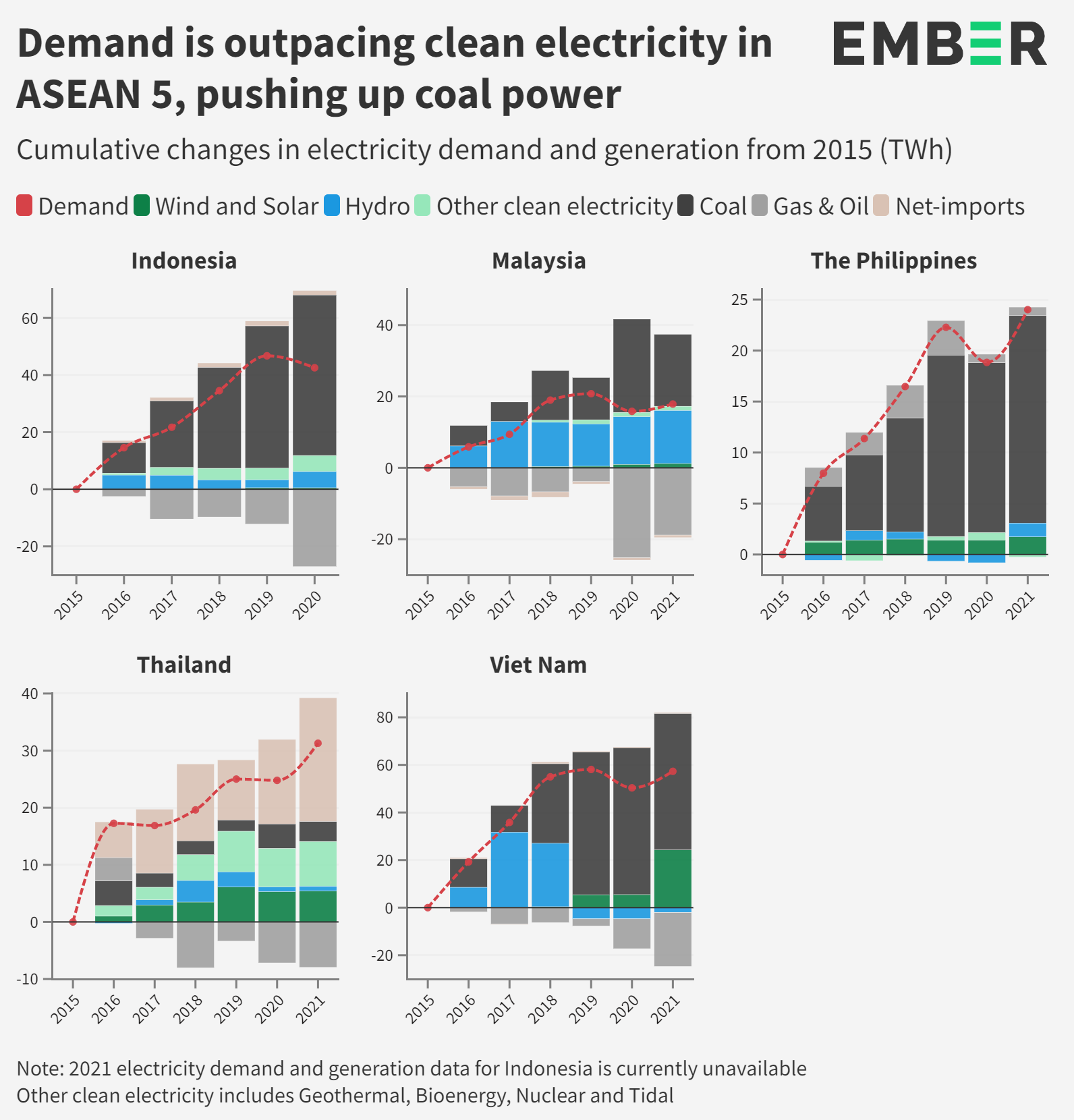 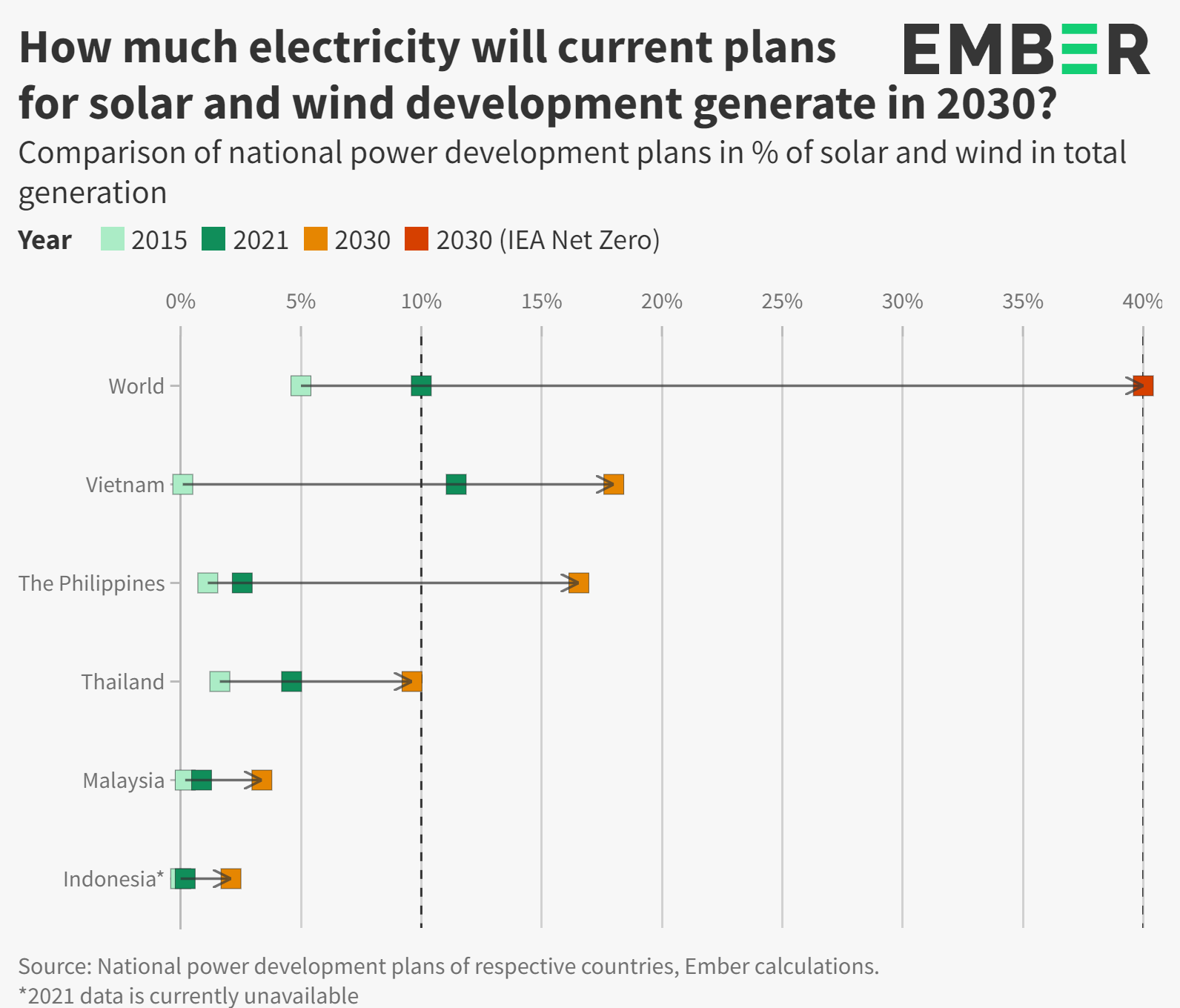 